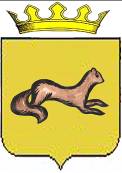 КОНТРОЛЬНО-СЧЕТНЫЙ ОРГАН ОБОЯНСКОГО РАЙОНАКУРСКОЙ ОБЛАСТИ306230, Курская обл., г. Обоянь, ул. Шмидта д.6, kso4616@rambler.ruЗАКЛЮЧЕНИЕ №51на проект решения Представительного Собрания Обоянского района Курской области «О внесении изменений и дополнений в решение Представительного Собрания Обоянского района Курской области от 24.12.2013 №10/70-II «О бюджете муниципального района «Обоянский район» Курской области на 2014 год и на плановый период 2015 и 2016 годов»г. Обоянь                                                                                                  18 декабря 2014 г.Представленным проектом Решения Представительного собрания «Обоянского района» Курской области предлагается внести изменения и дополнения в решение Представительного Собрания Обоянского района Курской области от 24.12.2013 №10/70-II «О бюджете муниципального района «Обоянский район» Курской области на 2014 год и на плановый период 2015 и 2016 годов». При проведении экспертизы представленного проекта Решения установлено следующее:Представленный проект Решения предусматривает увеличение доходной и расходной части бюджета на 103186,3 тыс. руб. Увеличение доходной части бюджета обусловлено увеличением объема безвозмездных поступлений из регионального бюджета.Пункт 1.4 устанавливает новые редакции приложений № 1,5,8,10,12. Пункт 1.3. проекта предусматривает снижение величины резервного фонда Администрации Обоянского района на 70,0 тыс. руб.Объемы бюджетных ассигнований дорожного фонда устанавливаются в сумме 500,0 руб. Дополнительно, в соответствии с представленным проектом, производится перераспределение бюджетных ассигнований по разделам подразделам, целевым статьям и видам расходов бюджетной классификации.Контрольно-счетный орган Обоянского района Курской области рекомендует Представительному Собранию Обоянского района Курской области рассмотреть, предложенный проект Решения на заседании Представительного Собрания Обоянского района Курской области. Председатель Контрольно-счетного органа Обоянского района Курской области                                                 С. Н. Шеверев